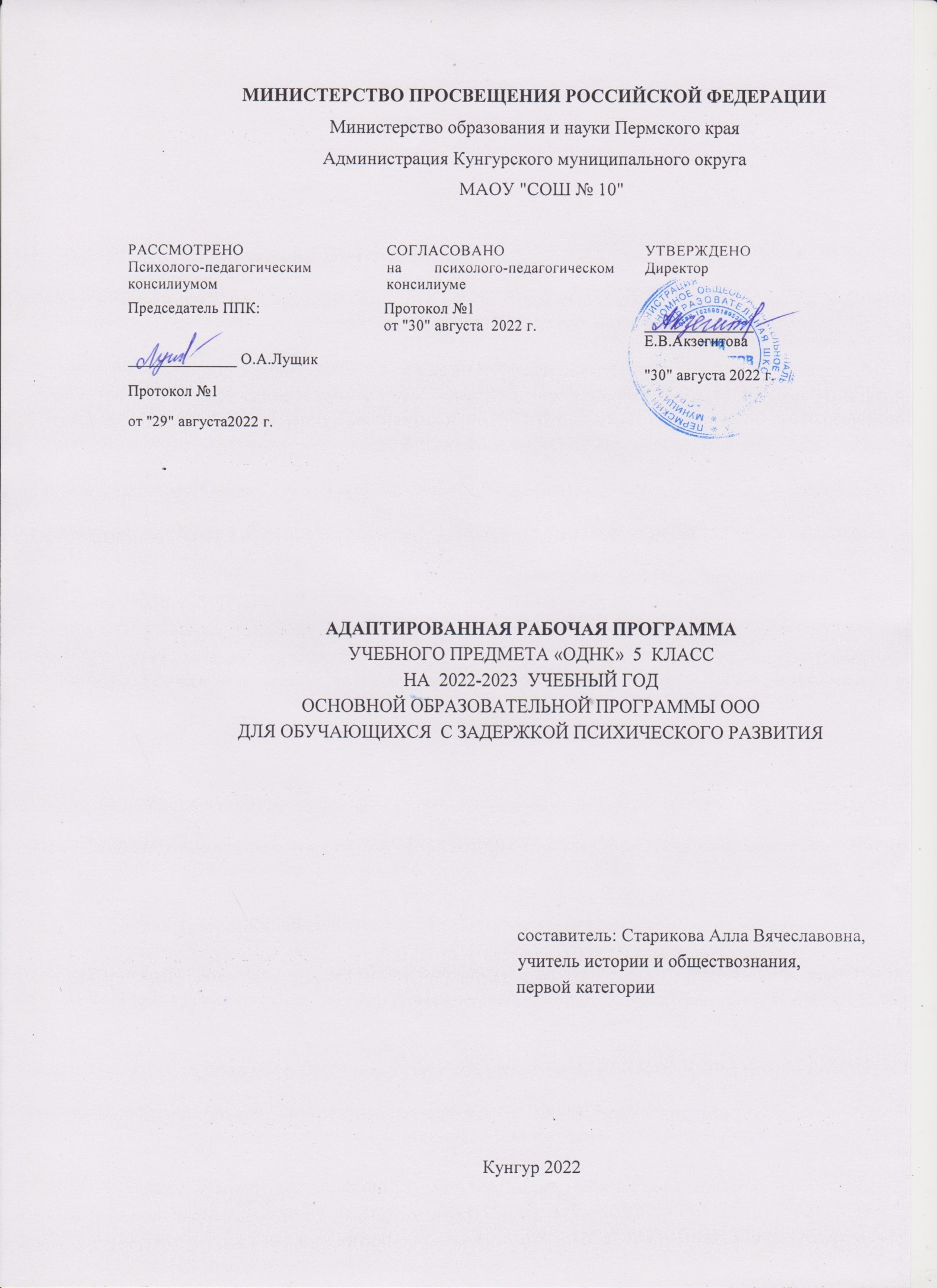  ПОЯСНИТЕЛЬНАЯ ЗАПИСКА          Рабочая программа по курсу «Основы духовно-нравственной культуры народов России» создана на основе федерального компонента государственного стандарта начального общего образования, Концепции духовно – нравственного развития и воспитания личности гражданина России. Данная рабочая программа реализуется с помощью учебника «Основы духовно нравственной культуры народов России», 5 класс: учебник для учащихся общеобразовательных учреждений / Н.Ф. Виноградова, В.И. Власенко, А.В. Поляков. – М.: Вентана-Граф, 2020.  Нормативно-правовые основы, регламентирующие изучение курса.Федеральный закон Российской Федерации «Об образовании в Российской Федерации» (от 29.12.2012 № 273-ФЗ). Федеральный государственный образовательный стандарт основного общего образования (приказ Минобрнауки РФ от 17.12.2010 № 1897).Приказ Министерства просвещения России от 28 декабря 2018 № 345 «О федеральном перечне учебников, рекомендуемых к использованию при реализации имеющих государственную аккредитацию образовательных программ начального общего, основного общего, среднего общего образования»Приказ Министерства просвещения Российской Федерации от 8 мая 2019 г. № 233 «О внесении   изменений в федеральный перечень учебников, рекомендуемых к использованию при реализации имеющихся государственную аккредитацию образовательных программ начального общего, основного общего, среднего общего образования, утвержденного приказом Министерства просвещения Российской Федерации от 28 декабря 2018 г. № 345»Учебный план МАОУ «СОШ №10» г. Кунгура   на текущий учебный год.Общая характеристика учебного предмета.   Актуальность изучения основ православной культуры в общеобразовательных учреждениях обусловлена необходимостью комплексного и эффективного решения проблемы духовно-нравственного воспитания подрастающего поколения. «От нравственного состояния новых поколений зависит будущее России, не в меньшей степени, чем от политики или экономики. На фоне разрушительного влияния некоторых средств массовой информации, общего морального кризиса никто не заменит слова учителя – слова настойчивого , убедительного, подкреплённого личным примером и объясняющего детским душам, что порок всегда разрушителен, а верность незыблемым нравственным нормам приносит человеку истинное благо и подлинное счастье» ,-Патриарх Московский и всея Руси Алексий II.Возможно, что сегодня духовно-нравственный кризис общества, обусловлен именно отрывом от национальных основ. Наше будущее зависит от того, сумеем ли мы восстановить историческую преемственность русской жизни, осознать себя продолжателями, хранителями и защитниками духовных сокровищ тысячелетней российской истории или окончательно произойдет угасание самосознания одного из величайших народов, а с угасанием самосознания распадется государство и исчезнет народ. В нравственном становлении личности немаловажное место принадлежит культуре. Изучение русской культуры невозможно без основ православия, составившего его основу и стержень. Все богатейшее наследие православной культуры пронизано духом красоты и несет в себе огромное воспитательное содержание.Федеральный государственный стандарт начального общего образования, среди прочего, направлен на обеспечение:• духовно-нравственного развития и воспитания обучающихся, становления их гражданской идентичности как основы развития гражданского общества;• сохранения и развития культурного разнообразия и языкового наследия многонационального народа Российской Федерации, овладения духовными ценностями и культурой многонационального народа России.Системно-деятельностный подход, лежащий в основе стандарта, предполагает воспитание и развитие качеств личности, отвечающих требованиям построения демократичного гражданского общества на основе толерантности, диалога культур и уважения многонационального, поликультурного и поликонфессионального состава российского общества. В соответствии со стандартом на ступени начального общего образования осуществляется становление основ гражданской идентичности и мировоззрения обучающихся; духовно-нравственное развитие и воспитание, предусматривающее принятие ими моральных норм, нравственных установок, национальных ценностей; укрепление духовного здоровья обучающихся.Среди личностных результатов освоения основной образовательной программы начального общего образования на первом месте находится «формирование основ российской гражданской идентичности, чувства гордости за свою Родину, российский народ и историю России, осознание своей этнической и национальной принадлежности; формирование ценностей многонационального российского общества».Место курса в учебном планеНа изучение курса предметной области «Основы духовно-нравственной культуры народов России» в 5 классе начальной школы в учебном плане отводится 34 часа.Личностные, метапредметные  и  предметные  результаты  освоения  учебного  предметаК результатам освоения программы курса следует отнести:Личностные результаты• Формирование основ российской гражданской идентичности, чувства гордости за свою Родину, российский народ и историю России, осознание своей этнической и национальной принадлежности; формирование ценностей многонационального российского общества;• становление гуманистических и демократических ценностных ориентаций;• формирование целостного, социально ориентированного взгляда на мир в его органичном единстве и разнообразии природы, народов, культур и религий;• формирование отношения к иному мнению, истории, религии и культуре других народов;• развитие этических чувств, доброжелательности и эмоционально- нравственной отзывчивости, понимания и сопереживания чувствам других людей.Предметные результаты• Готовность к нравственному самосовершенствованию, духовному саморазвитию;• знакомство с основными нормами религиозной морали, понимание их значения в выстраивании конструктивных отношений в семье и обществе;• понимание значения нравственности веры и религии в жизни человека и общества;• формирование первоначальных представлений о традиционных религиях, их роли в культуре истории и современности России;• первоначальные представления об исторической роли традиционных религий в становлении российской государственности;• становление внутренней установки личности поступать согласно своей совести, воспитание нравственности, основанной на свободе совести и вероисповедания, духовных традиций народов России;• осознание ценности человеческой жизни.Метапредметные результаты• Освоение начальных форм познавательной и личностной рефлексии;• овладение навыками смыслового чтения текстов различных стилей и жанров в соответствии с целями и задачами; осознанно строить речевое высказывание в соответствии с задачами коммуникации и составлять тексты в устной и письменной формах;• готовность слушать собеседника и вести диалог; готовность признавать возможность существования различных точек зрения на оценку событий;• овладение начальными сведениями о сущности и особенностях объектов, процессов и явлений действительности (природных, социальных, культурных, технических и др.) в соответствии с содержаниемконкретного учебного предмета.Учебно-методическое обеспечение учебного процессаК необходимым элементам учебно-методического и информационного обеспечения учебного процесса относится учебник, рабочая программа, пособие для учителя, а также фонд дополнительной литературы (на выбор учителя), приведенной в данном издании.Содержание учебного предметаРаздел 1. В мире культуры Величие российской культуры. Российская культура – плод усилий разных народов. Деятели науки и культуры – представителей разных национальностей (К. Брюллов, И. Репин, К. Станиславский, Ш. Алейхем, Г. Уланова, Д. Шостакович, Р. Гамзатов, Л. Лихачев, С. Эрьзя, Ю. Рытхэу и др.). Человек – творец и носитель культуры. Вне культуры жизнь человека невозможна. Вклад личности в культуру зависит от ее таланта, способностей, упорства. Законы нравственности – часть культуры общества. Источники, создающие нравственные установки. Раздел 2. Нравственные ценности российского народа «Береги землю родимую, как мать любимую». Представления о патриотизме в фольклоре разных народов. Герои национального эпоса разных народов (Улып, Сияжар, Боотур, Урал-батыр и др.). Жизнь ратными подвигами полна. Реальные примеры выражения патриотических чувств в истории России (Дмитрий Донской, Кузьма Минин, Иван Сусанин, Надежда Дурова и др.). Деятели разных конфессий – патриоты (Сергий Радонежский, Рабби Шнеур-Залман и др.). Вклад народов нашей страны в победу над фашизмом. В труде – красота человека. Тема труда в фольклоре разных народов (сказках, легендах, пословицах). «Плод добрых трудов славен…». Буддизм, ислам, христианство о труде и трудолюбии. Люди труда. Примеры самоотверженного труда людей разной национальности на благо родины (землепроходцы, ученые, путешественники, колхозники и пр.). Бережное отношение к природе. Одушевление природы нашими предками. Роль заповедников в сохранении природных объектов. Заповедники на карте России. Семья – хранитель духовных ценностей. Роль семьи в жизни человека. Любовь, искренность, симпатия, взаимопомощь и поддержка – главные семейные ценности. О любви и милосердии в разных религиях. Семейные ценности в православии, буддизме, исламе, иудаизме. Взаимоотношения членов семьи. Отражение ценностей семьи в фольклоре разных народов. Семья – первый трудовой коллектив. Раздел 3. Религия и культура Роль религии в развитии культуры. Вклад религии в развитие материальной и духовной культуры общества. Культурное наследие христианской Руси. Принятие христианства на Руси, влияние Византии. Христианская вера и образование в Древней Руси. Великие князья Древней Руси и их влияние на развитие образования. Православный храм (внешние особенности, внутреннее убранство). Духовная музыка. Богослужебное песнопение. Колокольный звон. Особенности православного календаря. Культура ислама. Возникновение ислама. Первые столетия ислама (VII-XII века) – золотое время исламской культуры. Успехи образования и науки. Вклад мусульманской литературы в сокровищницу мировой культуры. Декоративно прикладное искусство народов, исповедующих ислам. Мечеть – часть исламской культуры. Исламский календарь. Иудаизм и культура. Возникновение иудаизма. Тора – Пятикнижие Моисея. Синагога – молельный дом иудеев. Особенности внутреннего убранства синагоги. Священная история иудеев в сюжетах мировой живописи. Еврейский календарь. Культурные традиции буддизма. Распространение буддизма в России. Культовые сооружения буддистов. Буддийские монастыри. Искусство танка. Буддийский календарь. Раздел 4. Как сохранить духовные ценности. Забота государства о сохранении духовных ценностей. Конституционные гарантии права гражданина исповедовать любую религию. Восстановление памятников духовной культуры, охрана исторических памятников, связанных с разными религиями. Хранить память предков. Уважение к труду, обычаям, вере предков. Примеры благотворительности из российской истории. Известные меценаты России. Раздел 5. Твой духовный мир. Что составляет твой духовный мир. Образованность человека, его интересы, увлечения, симпатии, радости, нравственные качества личности – составляющие духовного мира. Культура поведения человека. Этикет в разных жизненных ситуациях. Нравственные качества человека.Система оценки достижений планируемых результатов освоения образовательной программы для обучающихся с ЗПРКритерии оценки устных ответов:- правильность ответа по содержанию, свидетельствующая об осознанности усвоения изучаемого материал;- полнота ответа;- умение на практике применять свои знания;- последовательность изложения и речевое оформление ответа. «5» - понимание материала; с помощью учителя умеет обосновать и сформулировать ответ.«4» - при ответе допускаются неточности; ошибки в речи; ошибки в речи исправляет только с помощью учителя.«3» - материал излагается недостаточно полно и последовательно; допускается ряд ошибок в речи; ошибки исправляет только с помощью учителя или обучающихся.«2» - незнание большей части изучаемого материала, не использует помощь учителя и обучающихся.Оценка практических работ «5» -работа выполнена без ошибок, но допускаются исправления самим обучающимся. «4» - допущено 1-3 ошибки.«3» - допущено 3-5 ошибок.«2» - допущено 6-8 ошибок.Оценка тестовых работ «5» - 80 – 100%«4» - 79 – 70%;«3» - 50 – 69%«2» - менее 49%При выставлении итоговой оценки учитывается как уровень знаний обучающегося, так и овладение им практическими умениями.Тематическое планированиеКалендарно-тематический планРесурсное обеспечение программыСправочные изданияАндросов В.П. Словарь индо-тибетского и российского буддизма: главные имена, основные термины,доктринальные понятия. М., 2000.Гаврилова Ю.Б., Емельянов В.В. Ислам: карманный словарь. СПб., 2002.Еврейская энциклопедия: в 16 т. М., 1991.Ислам классический: энциклопедия / под ред. К. Королева. М., 2005.Ислам на территории бывшей Российской империи: энциклопедический словарь. Вып. 1—4. М., 1998—2003. (Вып. 1–3 переизданы: М., 2006.)Ислам: энциклопедический словарь. М., 1991.Католическая энциклопедия. Т. 1–3. М., 2001–2006.Краткая еврейская энциклопедия: в 11 т. Иерусалим, 1982—2001. (Т. 1—7 – М., 1996.)Мифологический словарь / под ред. Е.М. Мелетинского. М., 2003.Мифы народов мира: энциклопедия / под ред. С.А. Токарева: в 2 т. М., 2003.Народы и религии мира: энциклопедия / под ред. В.А. Тишкова. М., 1999.Православная энциклопедия. Т. 1–23. М., 2000—2010.Религии народов современной России. А—Я: словарь. М., 2002.Религиоведение: энциклопедический словарь. М., 2005.Христианство: энциклопедический словарь: в 3 т. М., 1993—1995.Энциклопедия для детей. Т. 6: Религии мира. Ч. 1—2. М., 2002.Научная и научно-популярная литератураКо всему курсуМюллер М. От слова к вере: миф и религия. М., 2002.Леви-Брюль Л. Сверхъестественное в первобытном мышлении. М., 1999.Торчинов Е.А. Религии мира: опыт запредельного. СПб., 2006.Токарев С.А. Ранние формы религии. М., 1990.Токарев С.А. Религии в истории народов мира. М., 2005.Всеобщая история религий мира. М., 2006.Мень А., прот. История религий: в 7 т. М., 1991—1993.Васильев Л.С. История религий Востока. М., 2006.Религиозные традиции мира: в 2 т. М., 1996.ХристианствоАввакум (Петров), прот. Житие протопопа Аввакума. М., 2001.Бегунов Ю.К. Александр Невский. М., 2003.Библия, изложенная для семейного чтения. М., 2006.Библия: книги Священного Писания, Ветхого и Нового Завета. М., 2007.Богданов А.П. Русские патриархи 1589—1700 гг.: в 2 т. М., 1999.Борисов Н.С. Сергий Радонежский. М., 2006.Булгаков С.Н. Православие: очерки учения Православной церкви. М., 1991.Великий князь Александр Невский / сост. А.Ю. Карпов. М., 2002.Вениамин (Федченков), митр. Божьи люди: мои духовные встречи. М., 1998.Вострышев М.И. Патриарх Тихон. М., 2004.Глубоковский Н.Н. Библейский словарь. Сергиев Посад, 2007.Годри И. Лютер. М., 2000.Голубинский Е.Е. История Русской Церкви: в 4 т. М., 1997—1998.Денисов Л.И. Житие преподобного и богоносного отца нашего Серафима, Саровского чудотворца. М., 1998.Диомид (Дзюбан), еп. Митрополит Арсений (Мацеевич). М., 2001.Доброклонский А.П. Руководство по истории Русской Церкви. М., 2001.Добротолюбие в русском переводе святителя Феофана Затворника: в 5 т. М., 2003.Добротолюбие: избранное для мирян / сост. Архим. Ювеналий. М., 2002.Дунаев М.М. Вера в горниле сомнений: православие и русская литература ХVIII—ХХ вв. М., 2002.Евлогий (Георгиевский), митр. Путь моей жизни. М., 1994.Житие и чудеса святого Николая Чудотворца, архиепископа Мирликийского и слава его в России. М., 1994.Жития русских святых: в 2 т. М., 2003.Жуков Д.А. Аввакум Петрович // Жуков Д.А., Пушкарев Л.Н. Русские писатели ХVII века. М., 1972. Также в  Н.: Жуков Д.А. Огнепальный. Новосибирск, 1988.Журавский А.В. Жизнеописания новых мучеников казанских: год 1918-й. М., 1996.Зеньковский С.А. Русское старообрядчество. М., 2006.Знаменский П.В. История Русской Церкви. М., 2000.Иисус Христос в документах истории / сост. Б.Г. Деревенский. СПб., 2007.История Русской Церкви: в 9 т. 12 кн. М., 1994—1999. Т. 1—7: Макарий (Булгаков), митр. История Русской Церкви; Т. 8: Смолич И.К. История Русской Церкви. 1700—1917; Т. 9: Цыпин В.А., прот. История Русской Церкви, 1917—1997; Приложение: Смолич И.К. Русское монашество 988—1917. Жизнь и учение старцев.Карпов А.Ю. Владимир Святой. М., 1997.Карпов А.Ю. Ярослав Мудрый. М., 2001.Лебедев Л., прот. Крещение Руси. М., 2003.Лепахин В.В. Значение и предназначение иконы. М., 2003.Лобачев С.В. Патриарх Никон. СПб., 2003.Малицкий П.И. Руководство по истории Русской Церкви. М., 2000.Мень А., прот. Библиологический словарь: в 3 т. М., 2002.Мень А., прот. Сын Человеческий. М., 1998.Никифор (Бажанов), архим. Иллюстрированная библейская энциклопедия. М., 2006.Новый Завет. Псалтирь. М., 2006.Перхавко В.Б., Пчелов Е.В., Сухарев Ю.В. Князья и княгини Русской земли IХ—ХVI вв. М., 2002.Польский М., протопресв. Новые мученики российские: в 2 кн. М., 1993.Поповский М.А. Жизнь и житие Войно-Ясенецкого, архиепископа и хирурга. СПб., 2007.Поспеловский Д.В. Русская Православная Церковь в ХХ веке. М., 1995.Православные старцы Оптиной пустыни: жития, чудеса, поучения. М.; Рига, 1995.Прохоров Г.М. Русь и Византия в эпоху Куликовской битвы: в 2 кн. СПб., 2000.Регельсон Л.Л. Трагедия Русской Церкви. М., 1996.Рожков В.А. Очерки по истории Римско-католической церкви. М., 1994.Сахаров А.Н., Назаров В.Д., Боханов А.Н. Подвижники России. М., 1999.Серафим (Роуз), архим. Православие и религия будущего. М., 1996.Серафимо-Дивеевские предания / сост. И примеч. А.Н. Стрижева. М., 2001.Смирнов Е.И. История Христианской Церкви. М., 2007.Смирнов П., прот. История Христианской Православной Церкви. М., 1998.Снессорева С. Земная жизнь Пресвятой Богородицы и описание святых чудотворных Ее икон. М., 1997.Таисия (Карцова), монахиня. Русские святые. СПб., 2001.Тальберг Н.Д. История Русской церкви. М., 1997.Тихон (Полянский), иером. Путешествие в историю русских монастырей. М., 2006.Толковая Библия, или Комментарий на все книги Священного Писания, Ветхого и Нового Завета / под ред. А.П. Лопухина: в 12 т. М., 1997—1998.Федоров В.А. Русская православная церковь и государство: 1700—1917. М., 2003.Федотов Г.П. Святые Древней Руси / предисл. О. А. Меня. М., 1997.Фирсов С.Л. Русская Церковь накануне перемен (конец 1890-х – 1918 гг.). М., 2002.Флоровский Г.В., прот. 1) Восточные отцы IV в.; 2) Византийские отцы V—VIII вв. Минск, 2006.Флоровский Г.В., прот. Пути русского богословия. Минск, 2006.Цыпин В., прот. История Русской православной церкви (1700—2005). М., 2006.Шмеман А., протопресв. Исторический путь православия. Париж, 1985.Ян Гус. Мартин Лютер. Жан Кальвин. Торквемада. Лойола: биогр. Очерки. М., 1995.ИсламАбдулатипов Р.Г. Судьбы ислама в России. М., 2002.Аль-Мунтахаб фи Тафсир аль Ку’ран аль-Карим: толкование Священного Корана на русском языке / пер. с араб. Казань, 2001.Бартольд В.В. Работы по истории ислама и Арабского халифата. М., 2002.Батунский М.А. Россия и ислам: в 3 т. М., 2003.Иордан М.В., Кузеев Р.Г., Червонная С.М. Ислам в Евразии. М., 2000.Коран / пер. и ком. И.Ю. Крачковского. М., 1990.Коран / пер. смыслов и ком. Иман Валерии Пороховой. М., 2000.Крымский А.Е. История мусульманства. Жуковский, 2003.Мец А. Мусульманский Ренессанс. М., 1996.Мюллер А. История ислама: в 4 т. М., 2004.Очерки истории распространения исламской цивилизации: в 2 т. М., 2002.Панова В.Ф., Вахтин Ю.Б. Жизнь Мухаммеда. М., 1991.Пиотровский М.Б. Коранические сказания. М., 1991.Резван Е.А. Коран и его мир. СПб., 2001.Родионов М.А. Ислам классический. СПб., 2003.Тораваль И. Исламская цивилизация. М., 2002.ИудаизмАгада: сказки, притчи, изречения Талмуда и Мидрашей / пер. С.Г. Фруга. М., 2006.Айзенштадт Ш. Пророки. М., 2004.Вихнович В.Л. Иудаизм. СПб., 2006.Гейзель З. Еврейская традиция. Иерусалим, 2002.История еврейского народа / под ред. Ш. Эттингера. М.; Иерусалим, 2002.Книги иудейских мудрецов. СПб., 2005.Козодой Р. Еврейские праздники. М., 2001.Мануйлова Ю.В. Еврейские праздники, обычаи, обряды. Ростов н/Д, 2001.Мировоззрение талмудистов. М., 1994.Мудрецы Талмуда: сборник сказаний, притч, изречений. Ростов н/Д, 2006.Пилкингтон С.М. Иудаизм. М., 1998.Телушкин Й. Еврейский мир. М.; Иерусалим, 2002.Штейнзальц А. Введение в Талмуд. М., 1993.БуддизмАльбедиль М.Ф. Индия: беспредельная мудрость. М., 2003.Андросов В.П. Будда Шакьямуни и индийский буддизм. М., 2001.Андросов В.П. Буддизм Нагарджуны. М., 2000.Буддизм: четыре благородные истины. М., 2002.Бэшем А. Чудо, которым была Индия. М., 1977.Ермакова Т.В., Островская Е.П., Рудой В.И. и др. Введение в буддизм. СПб., 1999.Тема (раздел)/часыСодержание (контрольные элементы содержания)Содержание воспитания с учётом РПВВ мире культуры4 часаВеличие российской культуры. Деятели науки и культуры – представителей разных национальностей.Нравственное и интеллектуальное воспитание. Гражданско-патриотическое воспитание. Нравственные ценности российского народа14 часовПредставления о патриотизме.Деятели разных конфессий. Вклад народов нашей страны в победу над фашизмом. Буддизм, ислам, христианство о труде и трудолюбии. Семья – хранитель духовных ценностей. Нравственное и интеллектуальное воспитание. Гражданско-патриотическое воспитание. Религия и культура10 часовРоль религии в развитии культуры. Вклад религии в развитие материальной и духовной культуры общества. Культурное наследие христианской Руси. Богослужебное песнопение. Колокольный звон. Особенности православного календаря. Культура ислама. Иудаизм и культура. Культурные традиции буддизма.Нравственное и интеллектуальное воспитание. Гражданско-патриотическое воспитание. Знакомство с различными конфессиями. Как сохранить духовные ценности3 часаЗабота государства о сохранении духовных ценностей. Конституционные гарантии права гражданина исповедовать любую религию.Нравственное и интеллектуальное воспитание. Гражданско-патриотическое воспитание.Твой духовный мир1 часОбразованность человека, его интересы, увлечения, симпатии, радости, нравственные качества личности.Нравственное и интеллектуальное воспитание. Гражданско-патриотическое воспитание.Твой духовный мир1 часОбразованность человека, его интересы, увлечения, симпатии, радости, нравственные качества личности.Нравственное и интеллектуальное воспитание. Гражданско-патриотическое воспитание.№ урокаТема урокаДата проведенияДата проведения№ урокаТема урокапланфакт1 Величие многонациональной российской культуры2 Величие многонациональной российской культуры3 Человек - творец и носитель культуры4Человек - творец и носитель культуры5 Береги землю родимую, как мать любимую6Береги землю родимую, как мать любимую7Жизнь ратными подвигами полна8Жизнь ратными подвигами полна9В труде - красота человека10В труде - красота человека11Плод добрых трудов славен12 Плод добрых трудов славен13Люди труда14Люди труда15Бережное отношение к природе16Бережное отношение к природе17Семья- хранитель духовных ценностей18Семья- хранитель духовных ценностей19Роль религии в развитии культуры20Роль религии в развитии культуры21Культурное наследие христианской Руси22 Культурное наследие христианской Руси23Культура Ислама24Культура Ислама25 Иудаизм и культура26Иудаизм и культура27Культурные традиции буддизма28 Культурные традиции буддизма29Забота государства о сохранении духовных ценностей30Хранить память предков31Хранить память предков32Твой духовный мир33 Итоговая контрольная работа за курсРезерв 2 часа